هو الله - ای کنيز عزيز الهی شکر کن خدا را که عاقبت محمود بود و خاتمة المطاف فاتحة الألطاف گشت.حضرت عبدالبهاءاصلی فارسی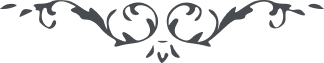 ٤٧٣ هو الله ای کنيز عزيز الهی شکر کن خدا را که عاقبت محمود بود و خاتمة المطاف فاتحة الألطاف گشت. اگر ثابت بمانی کنيز مقرّب درگاه کبريا گردی زيرا استقامت شرط است و در قرآن می‌فرمايد انّ الّذين قالوا ربّنا اللّه ثمّ استقاموا تتنزّل عليهم الملائکه. انسان در هر امری استقامت کند مغناطيس تأييد و توفيق الهی شود. حال تو شکر کن خدا را که چنين سه پسری به تو عطا فرموده که مانند علی اصغر عليه السّلام يکی طفل صغير بود جام شهادت کبری نوشيد و دل‌های مقرّبين درگاه کبريا الی‌الآن از اين مظلوميّت در سوز و گداز است و يکی خادم درگاه کبريا و مقرّب بارگاه اله و ديگری منجذب نفحات اللّه، علی‌الخصوص که امّ شهيد و ضلع شهيدی. قدر اين موهبت بدان و در هر دم هزار شکرانه نما و عليک البهآء الأبهی. ع ع 